АНОНСо продаже объекта недвижимого имущества (нежилого здания), расположенного по адресу: Омская область, г. Калачинск, ул. Орловская, д. 33 (собственник – ООО «Газпром межрегионгаз Омск»)ООО «Газпром межрегионгаз Омск» сообщает о намерении реализовать имущество, расположенное по адресу: Омская область, г. Калачинск, ул. Орловская, д. 33:нежилое здание, площадью 144,8 кв.м, и приглашает заинтересованных лиц принять участие в переговорах по приобретению данного имущества.Описание недвижимого имущества: административное зданиеОписание недвижимого имущества: административное зданиеОписание недвижимого имущества: административное зданиеКадастровый номерПлощадь, кв.мНазначениеНаименованиеГод постройкиПерекрытия чердачныеЭтажностьФундаментСтены ЭлектроосвещениеВодопроводКанализация55:34:010520:51144,8НежилоеАдминистративное здание1994, реконструкция 2009 г.ж/бетонные 1БлочныйКирпич. Облицован пенопластом, оштукатурен .дадада55:34:010520:51144,8НежилоеАдминистративное здание1994, реконструкция 2009 г.ж/бетонные 1БлочныйКирпич. Облицован пенопластом, оштукатурен .дададаОбъект недвижимости расположен на земельном участке общей площадью 396 кв.мВид права: право собственностиОбъект недвижимости расположен на земельном участке общей площадью 396 кв.мВид права: право собственностиОбъект недвижимости расположен на земельном участке общей площадью 396 кв.мВид права: право собственностиСуществующие обременения: не зарегистрированоСуществующие обременения: не зарегистрированоСуществующие обременения: не зарегистрированоФотографии объекта недвижимостиФотографии объекта недвижимостиФотографии объекта недвижимости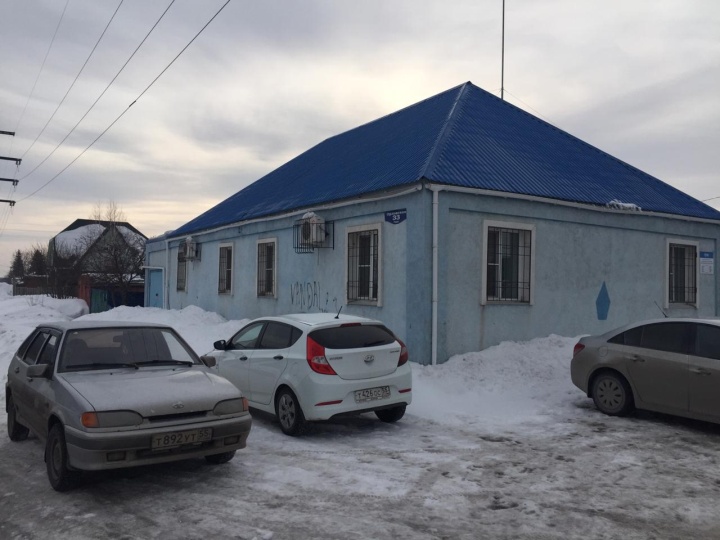 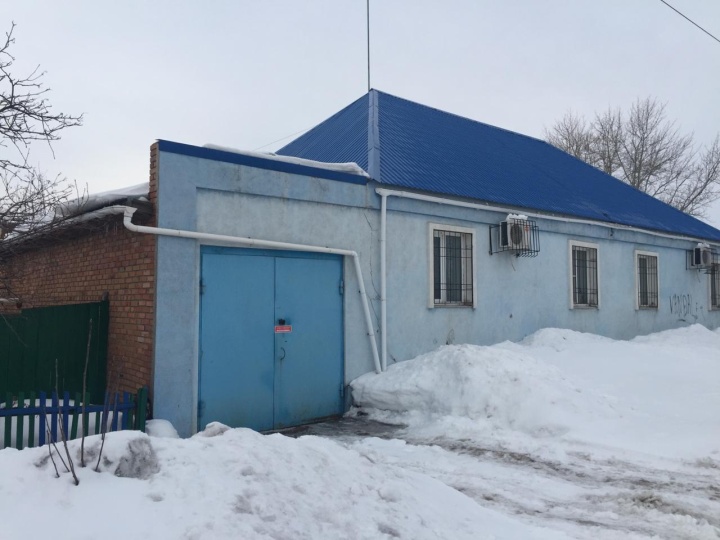 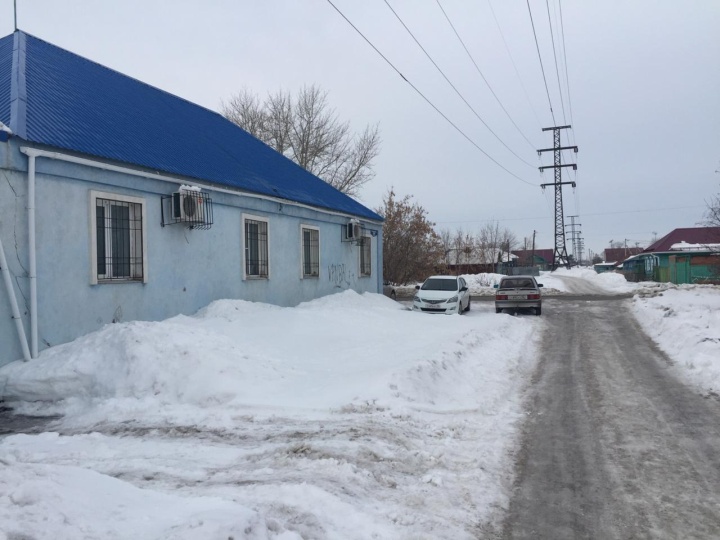 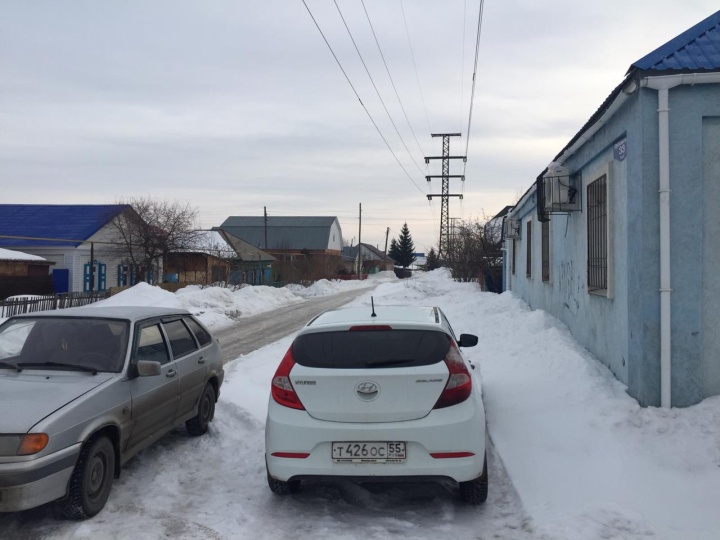 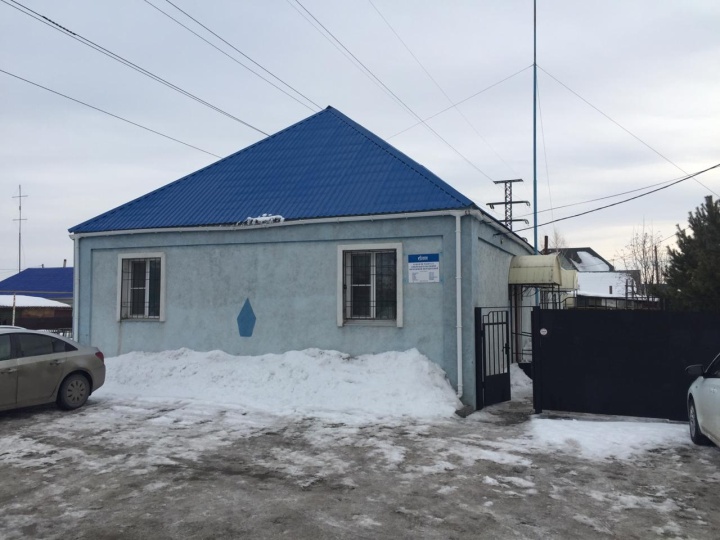 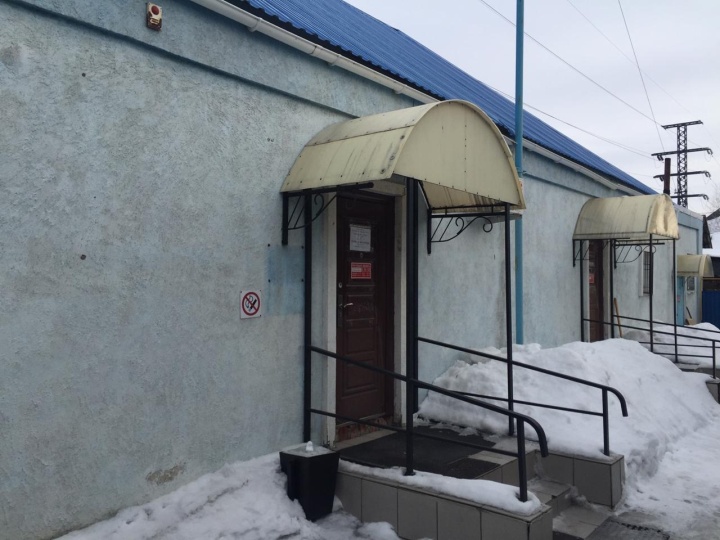 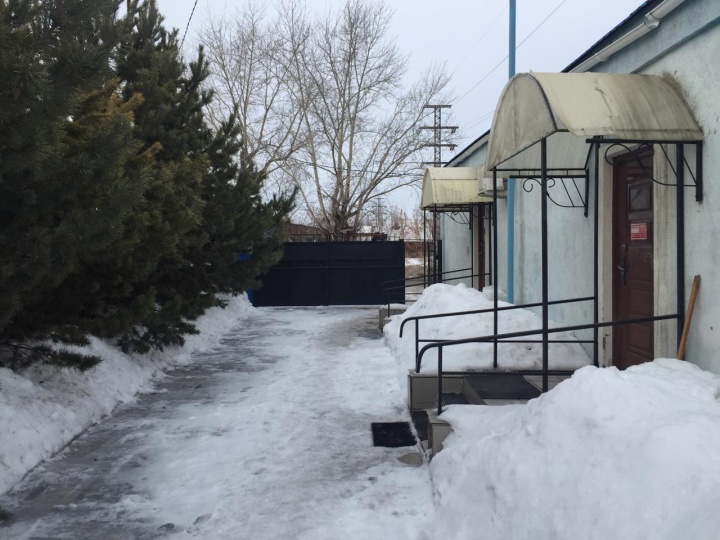 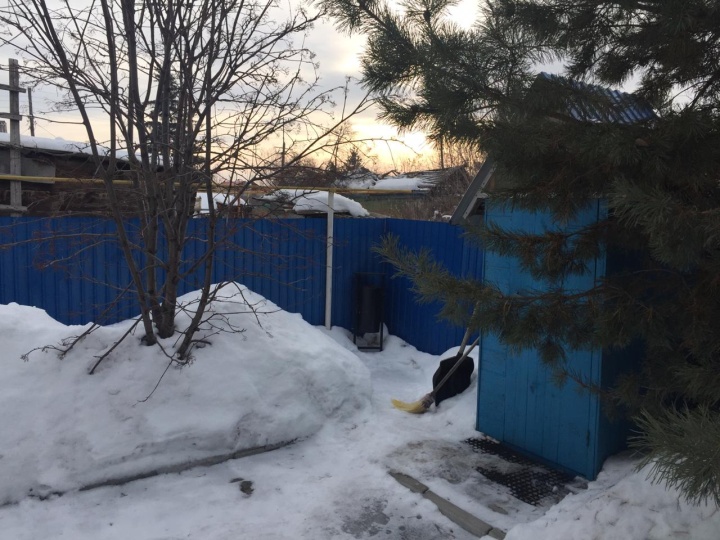 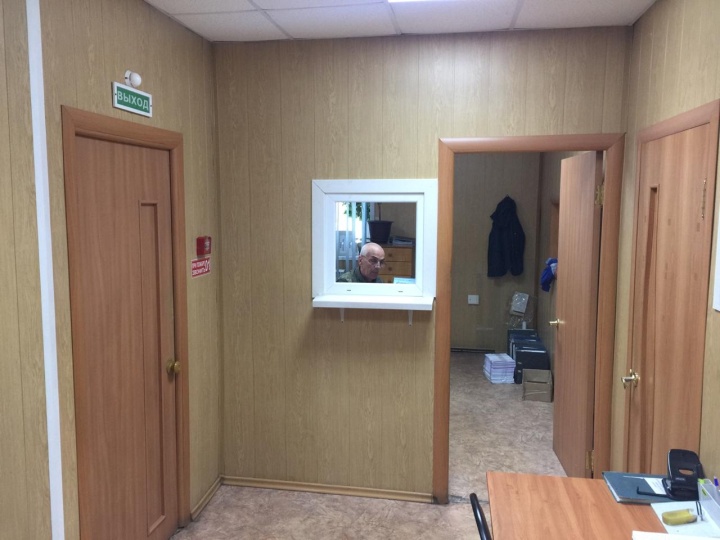 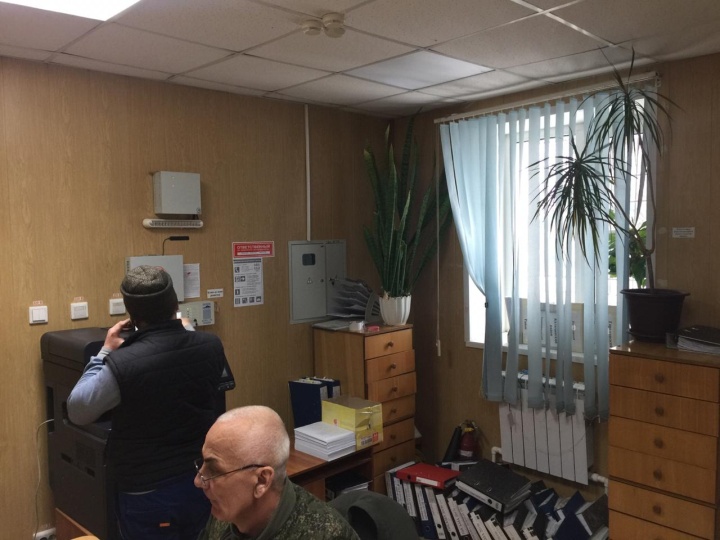 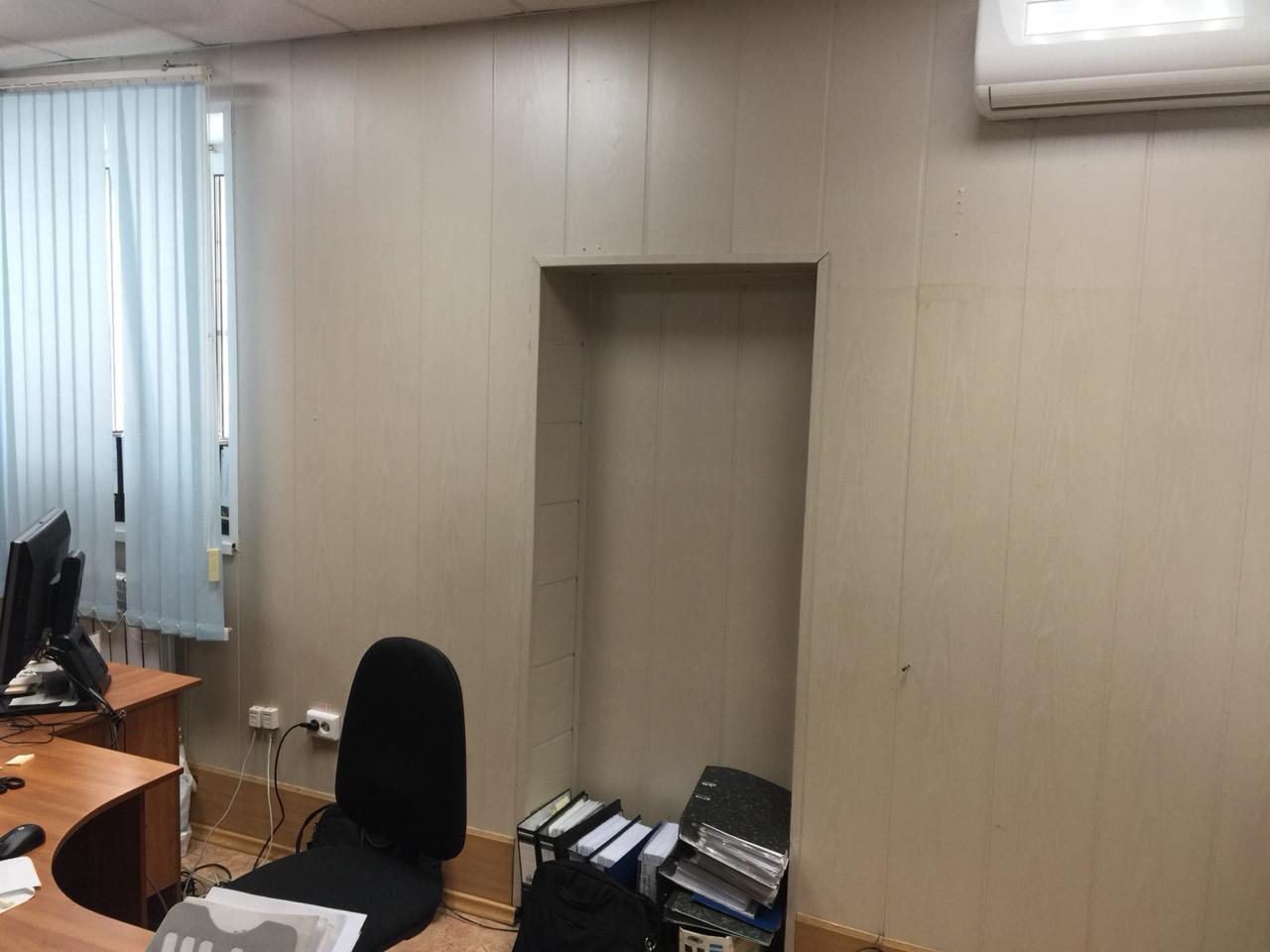 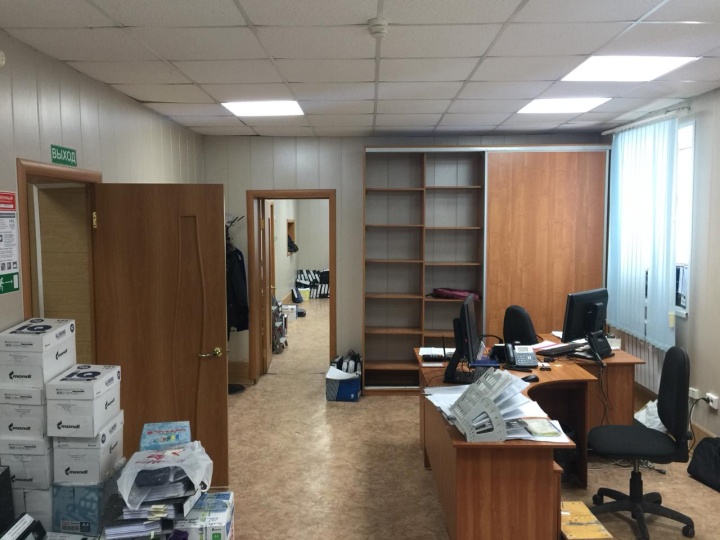 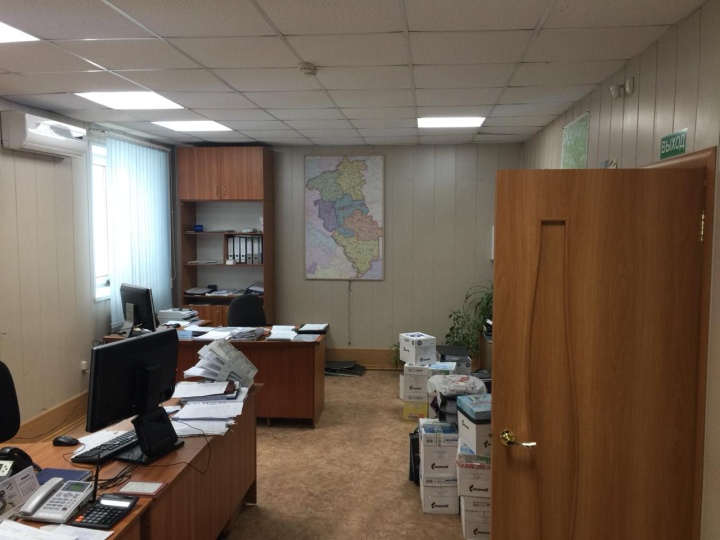 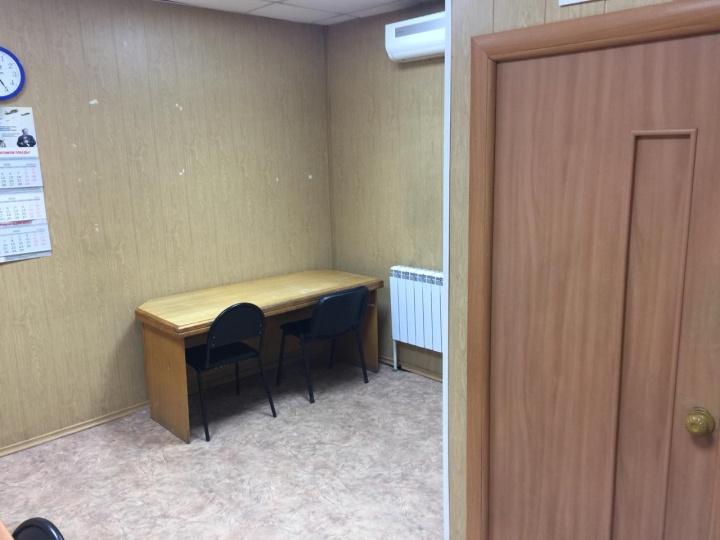 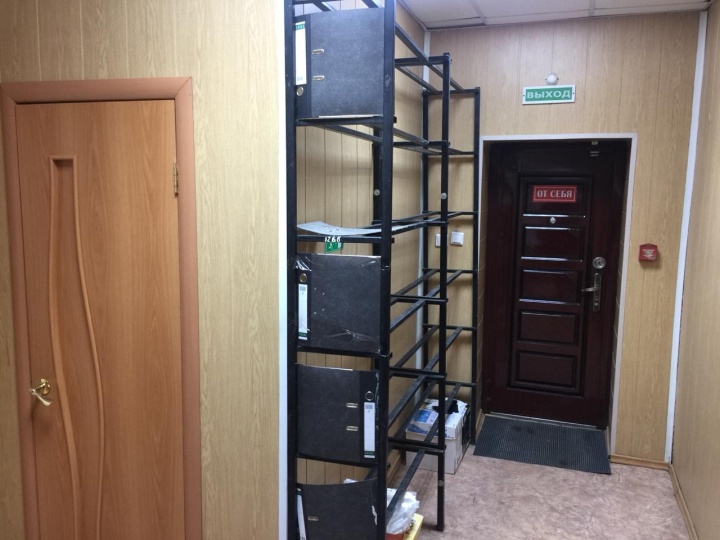 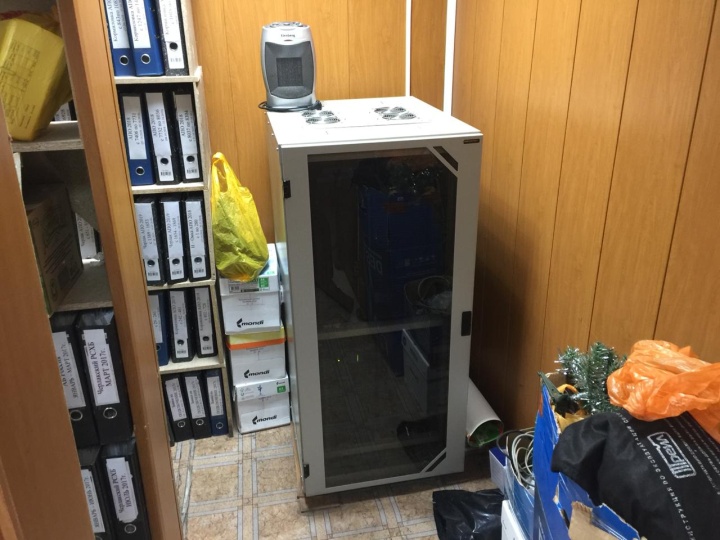 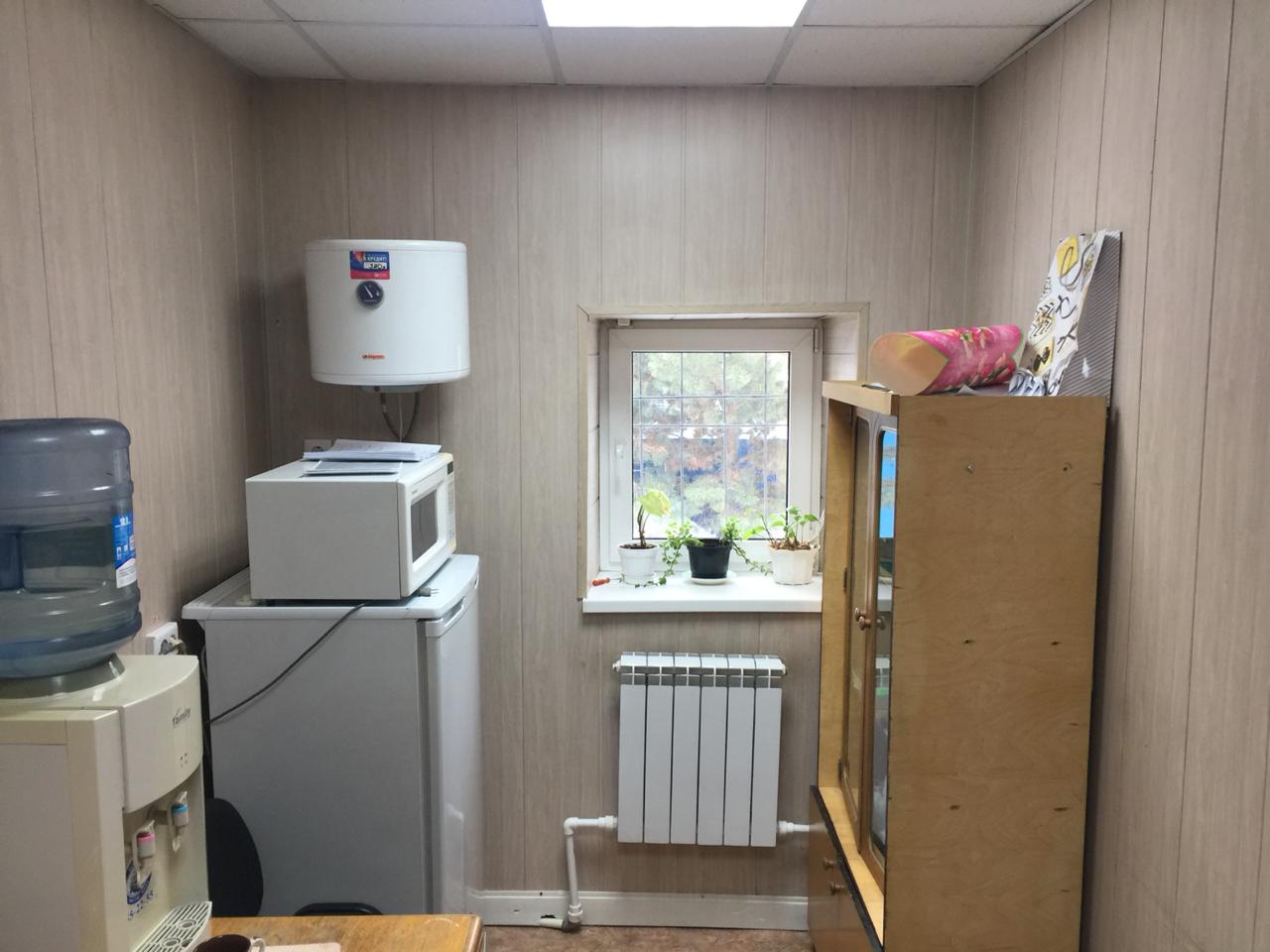 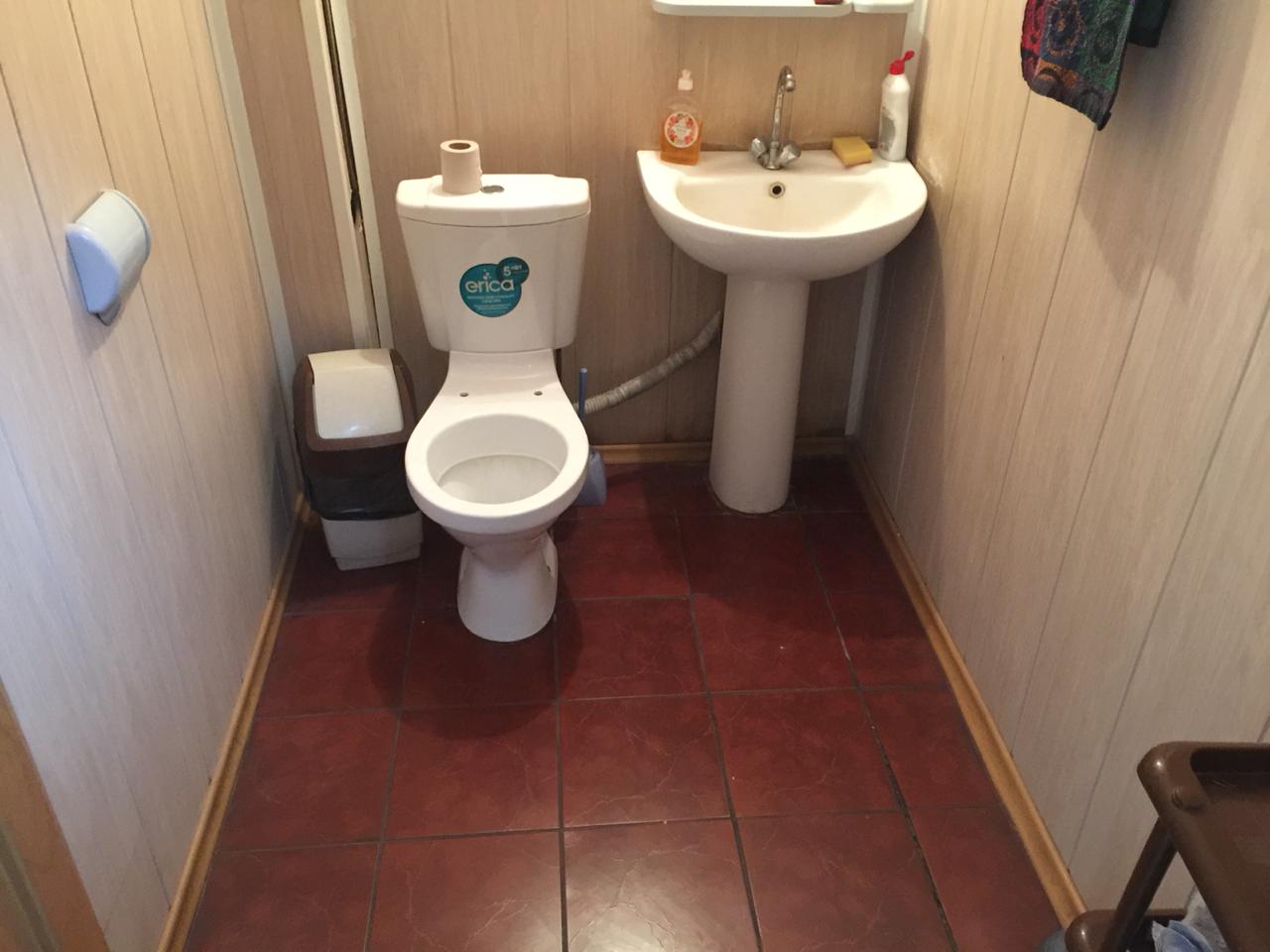 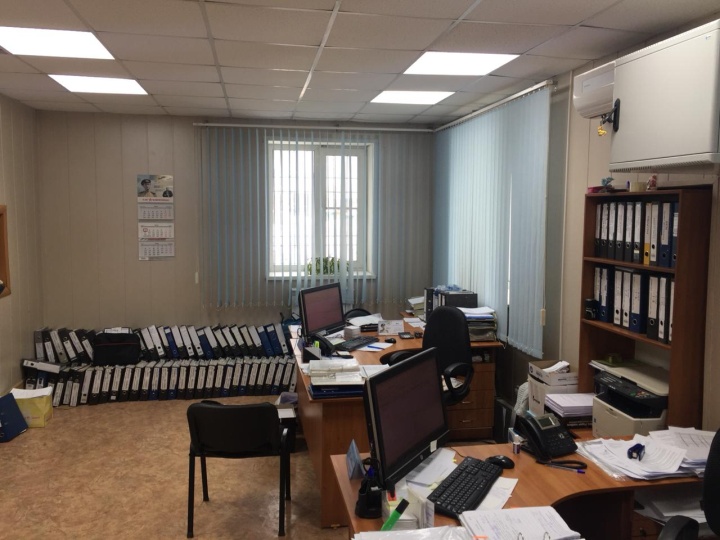 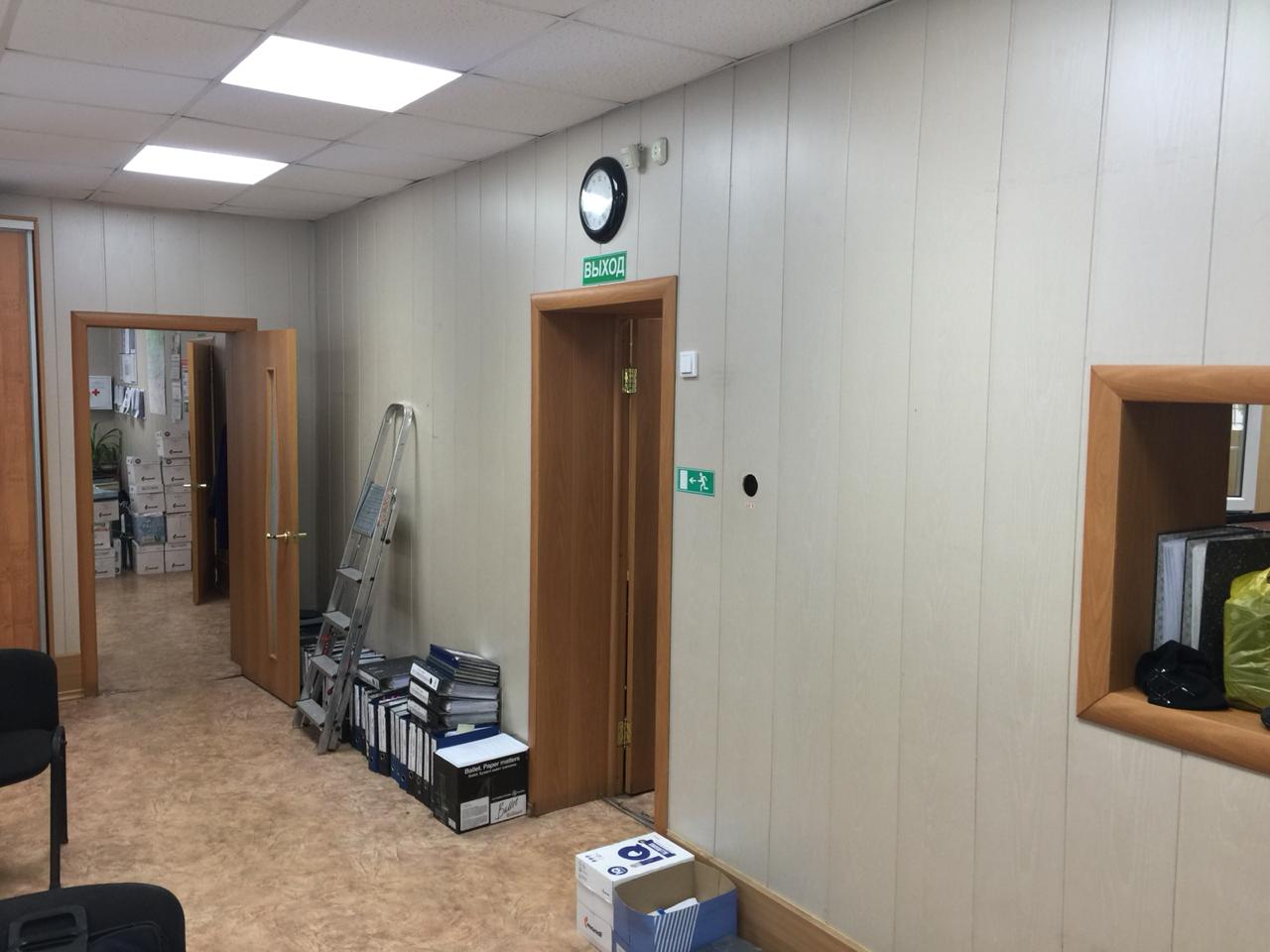 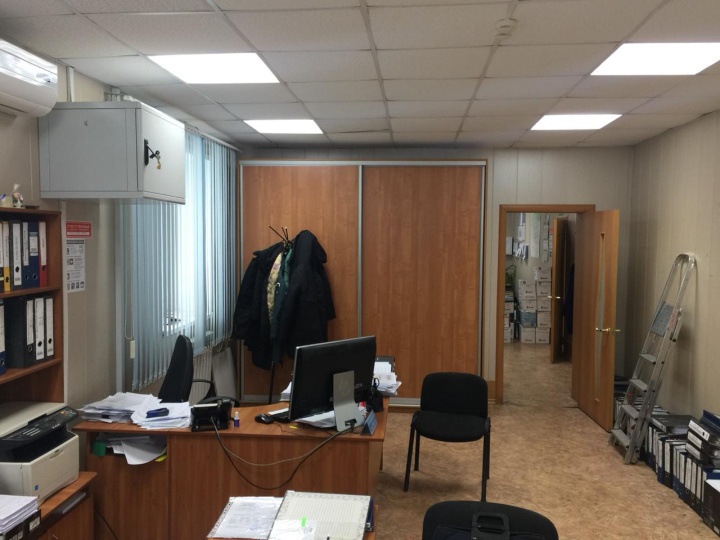 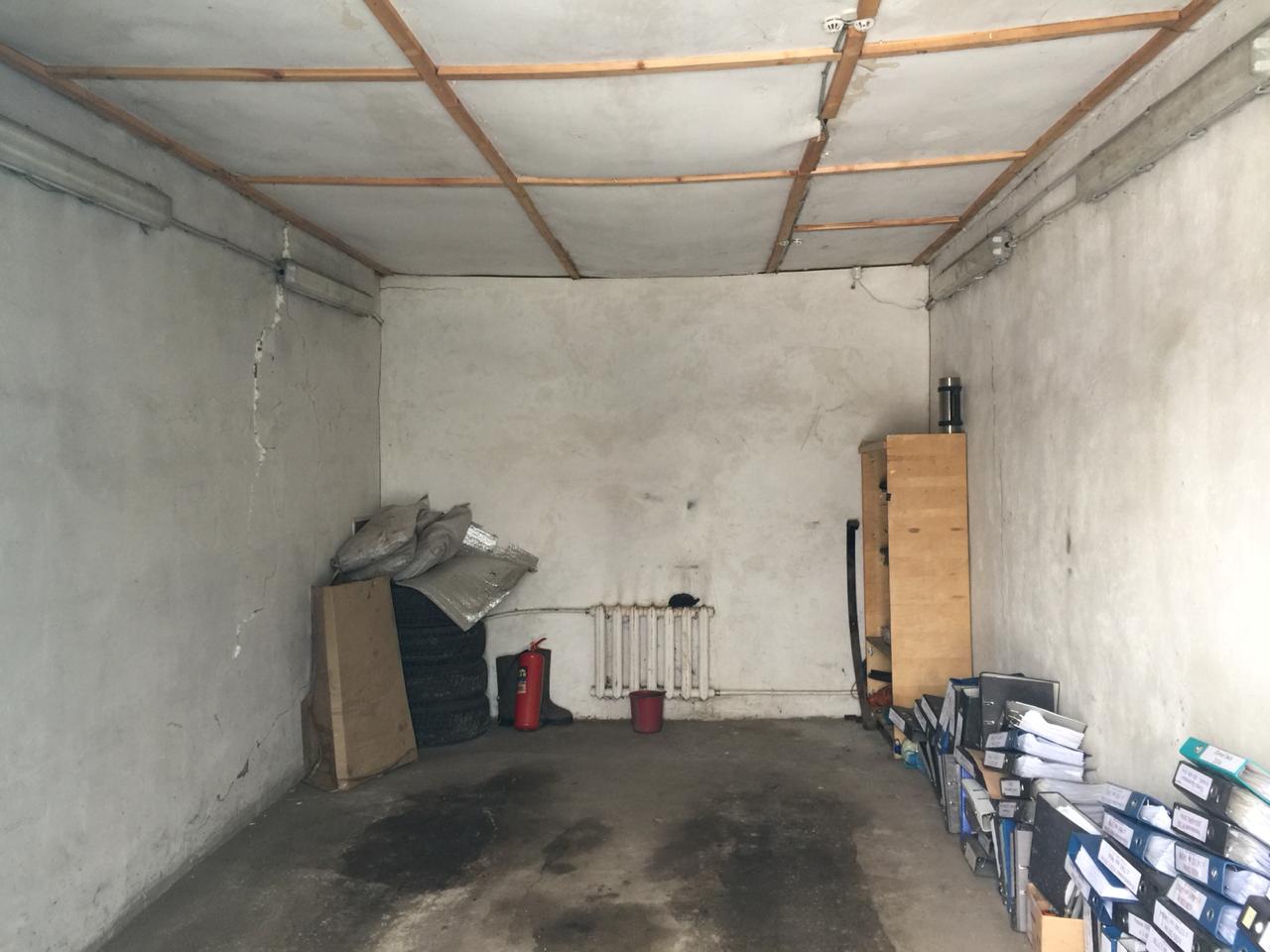 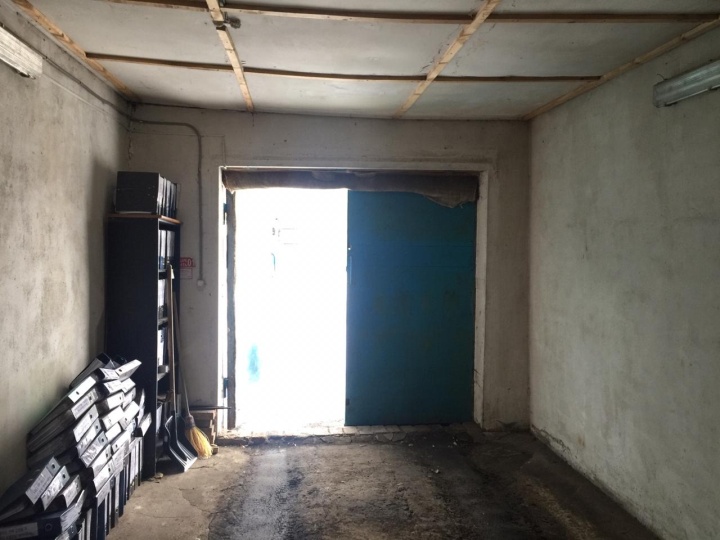 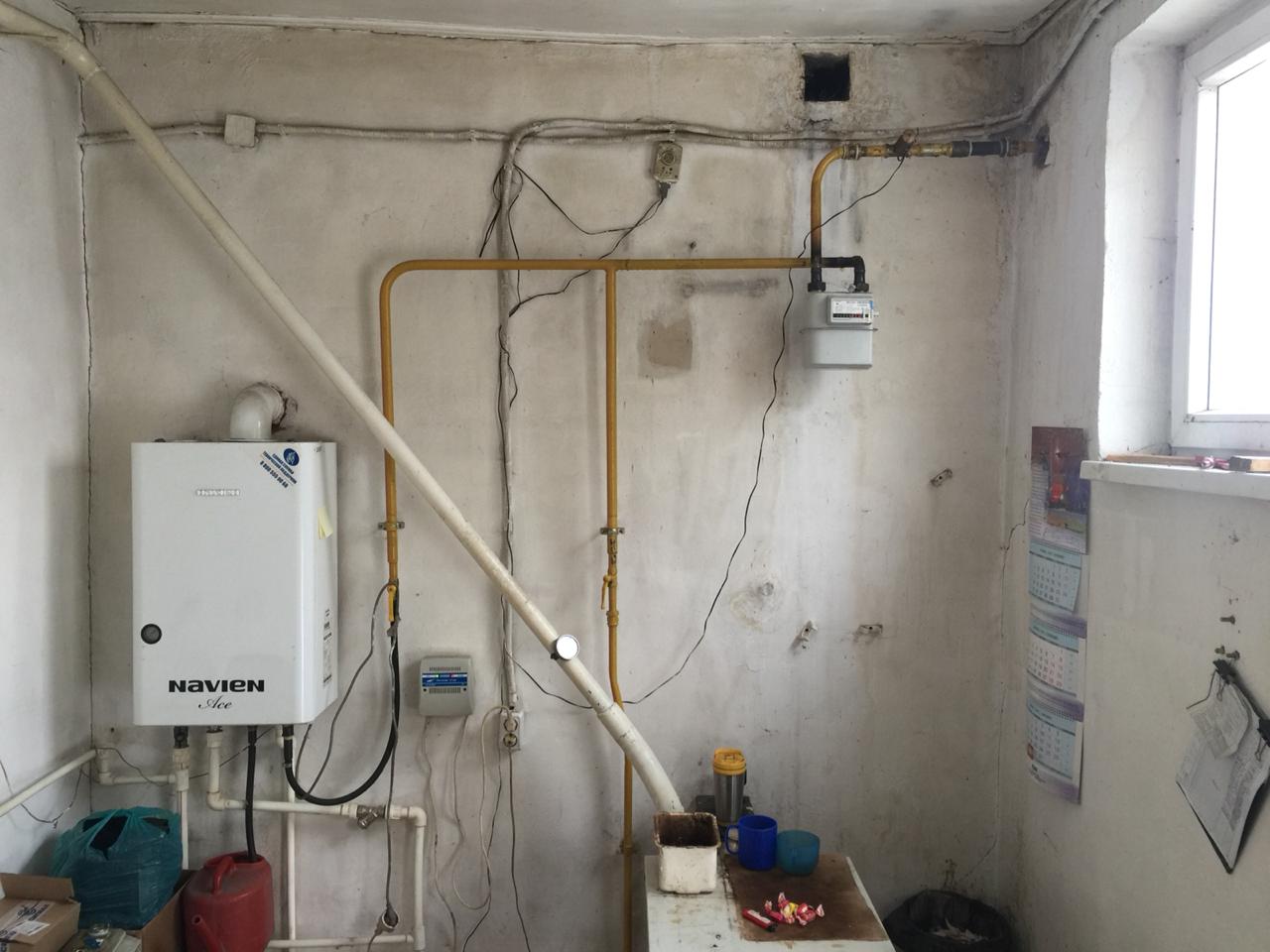 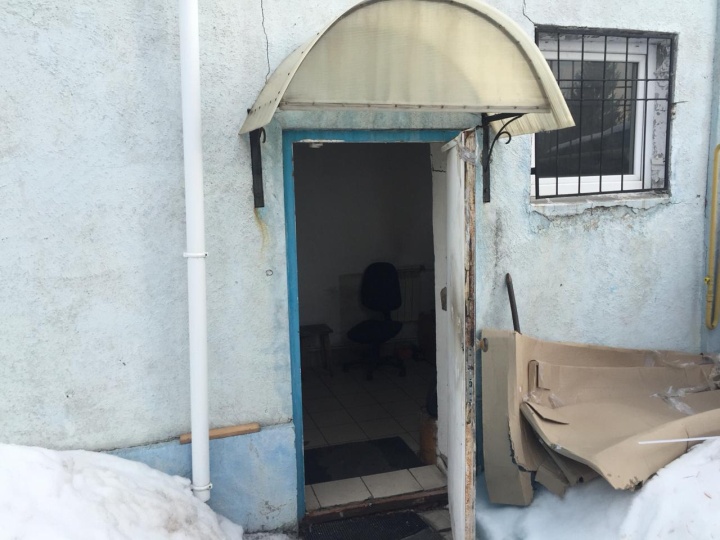 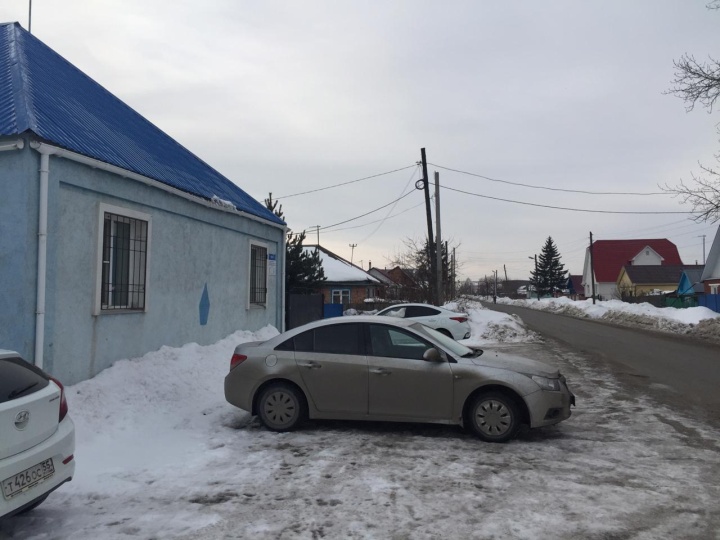 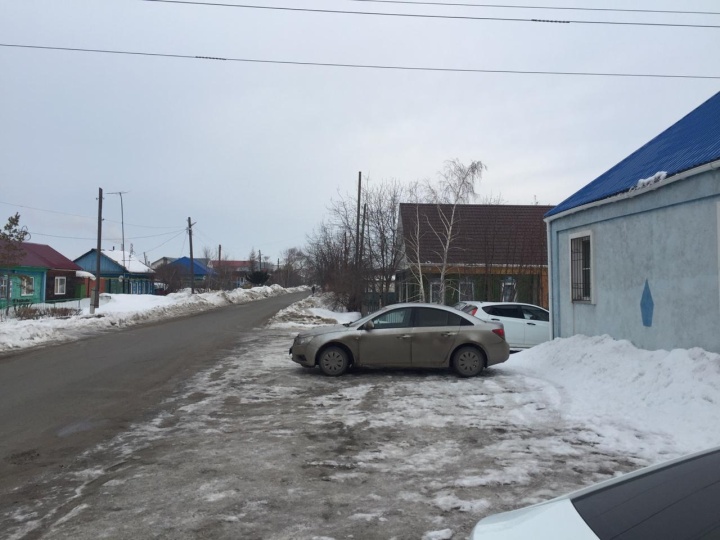 Контактные данные собственника:Юридический адрес:Почтовый адрес:Адрес электронной почты:Телефон/факс:Контактные данные собственника:Юридический адрес:Почтовый адрес:Адрес электронной почты:Телефон/факс:ООО «Газпром межрегионгаз Омск» Контактные данные собственника:Юридический адрес:Почтовый адрес:Адрес электронной почты:Телефон/факс:Контактные данные собственника:Юридический адрес:Почтовый адрес:Адрес электронной почты:Телефон/факс:пр. Королева, д. 1, г. Омск, 644100Контактные данные собственника:Юридический адрес:Почтовый адрес:Адрес электронной почты:Телефон/факс:Контактные данные собственника:Юридический адрес:Почтовый адрес:Адрес электронной почты:Телефон/факс:пр. Королева, д. 1, г. Омск, 644100Контактные данные собственника:Юридический адрес:Почтовый адрес:Адрес электронной почты:Телефон/факс:Контактные данные собственника:Юридический адрес:Почтовый адрес:Адрес электронной почты:Телефон/факс:info@omskregiongaz.ruКонтактные данные собственника:Юридический адрес:Почтовый адрес:Адрес электронной почты:Телефон/факс:Контактные данные собственника:Юридический адрес:Почтовый адрес:Адрес электронной почты:Телефон/факс:8(3812) 33-26-07